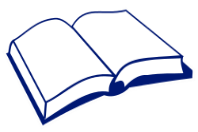 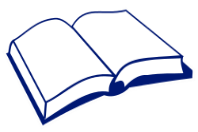 學生進度會議計劃表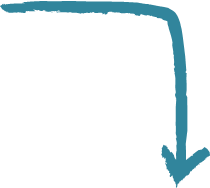 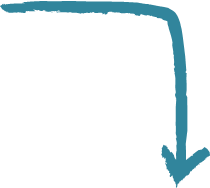 